КРАСНОКНИЖНИКИ ЛИОЗНЕНСКОГО РАЙОНАРешением Лиозненского районного исполнительного комитета 18.02.2022 г. № 123 «О передаче под охрану мест произрастания дикорастущих растений» утверждены охранные обязательства и паспорта мест произрастания дикорастущих растений, относящихся к видам, включенным в Красную книгу Республики Беларусь. Решение райисполкома опубликовано на сайте Национального правового интернет-портала.Выявленное 31 место произрастания, общей площадью 126.7 га., по 13 видам растений передано под охрану землепользователю - Государственному лесохозяйственному учреждению «Лиозненский лесхоз».Новые места с произрастанием краснокнижников выявлены в Бабиновичском и Добромыслинском лесничествах. Под охрану переданы борец шерстистоустый (16,1 га) и лук медвежий или черемша (19 га), колокольчик широколистный (11,1 га) и шпажник черепитчатый (7,6 га), редкий вид мхов - неккера перистая (1,4 га), прострел раскрытый, или сон-травы (6,8 га) и некоторые другие растения.В этих местах устанавливается специальный режим охраны и использования, который включает ограничения на проведение сплошных и постепенных рубок главного пользования, проведение рубок формирования (переформирования) лесных насаждений промежуточного пользования, сжигания порубочных остатков при выполнении рубок леса, использование машин на гусеничном ходу, устройство лесопромышленных складов, нарушение целостности живого напочвенного покрова и лесной подстилки, проведение работ по гидротехнической мелиорации.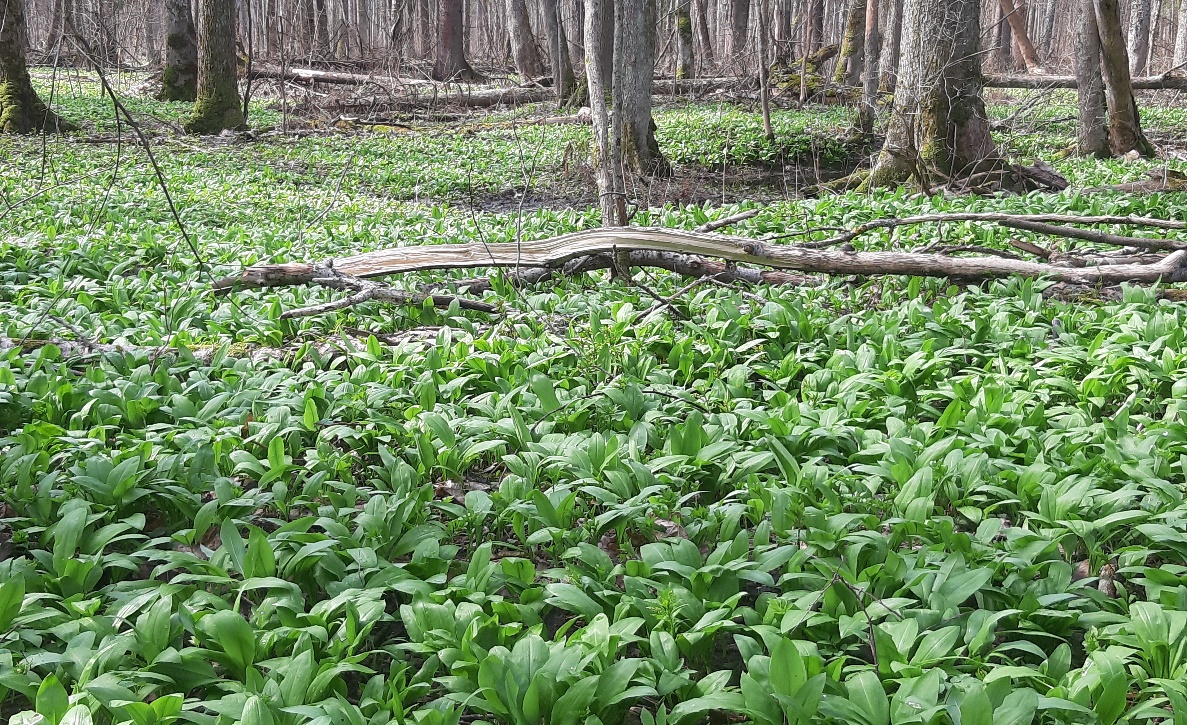 